АДМИНИСТРАЦИЯ ГОРОДА ИШИМАПОСТАНОВЛЕНИЕ 12 апреля 2021 г.                                                                                           №  207     В соответствии с Федеральным законом от 27.07.2010 № 210-ФЗ «Об организации предоставления государственных и муниципальных услуг», пунктом 27 статьи 16  Федерального закона от 06.10.2003 № 131-ФЗ «Об общих принципах организации местного самоуправления в Российской Федерации», руководствуясь статьей 14 Устава города Ишима:Глава города                           				                       Ф.Б. Шишкин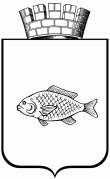 О внесении изменений в постановление администрации города Ишима от 13.03.2017 № 198 «Об утверждении административного регламента предоставления муниципальной услуги «Присвоение объектам адресации адресов и аннулирование таких адресов»» (в ред. постановлений администрации города Ишима от 27.11.2017 № 1136, от 15.10.2018 № 1178, от 18.02.2019 № 179, от 24.06.2019 № 750, от 16.11.2020 № 903, от 15.03.2021 № 131)1.Внести следующие изменения в постановление администрации города Ишима от 13.03.2017 № 198 «Присвоение объектам адресации адресов и аннулирование таких адресов» (в ред. постановлений администрации города Ишима от 27.11.2017 № 1136, от 15.10.2018 № 1178, от 18.02.2019 № 179, от 24.06.2019 № 750, от 16.11.2020 № 903, от 15.03.2021 № 131):1.1.подпункт «б» пункта 2.6.1. приложения к постановлению изложить в следующей редакции: «    б) документ, удостоверяющий полномочия представителя заявителя, в случае подачи заявления представителем заявителя (не требуется, если полномочия представителя заявителя подтверждаются выпиской из ЕГРЮЛ):       доверенность (при предоставлении заявления представителем заявителя в форме электронного документа прилагается доверенность оформленная надлежащим образом в форме электронного документа, подписанного лицом, выдавшим (подписавшим) доверенность, с использованием усиленной квалифицированной электронной подписи (в случае, если представитель заявителя действует на основании доверенности);       решение общего собрания собственников многоквартирного дома;      решение общего собрания членов садоводческого или огороднического некоммерческого товарищества;      иной документ, подтверждающий в соответствии с федеральным законом, актом уполномоченного на то государственного органа или органа местного самоуправления полномочия представителя заявителя;      договора подряда на выполнение кадастровых работ;      определение суда о выполнении кадастровых работ кадастровым инженером.      В случае подачи заявления представителем юридического лица:      документ, подтверждающий его полномочия действовать от имени этого юридического лица, или копия этого документа, заверенная печатью (при наличии) и подписью руководителя этого юридического лица;      трудовой договор кадастрового инженера, являющегося работником юридического лица (если представителем юридического лица является кадастровый инженер, который осуществляет кадастровые работы для данного  работодателя).».2.Опубликовать настоящее  постановление в газете «Ишимская правда»,  сетевом издании «Официальные документы города Ишима» (http://ishimdoc.ru) и разместить на официальном сайте муниципального образования городской округ город Ишим.3.Контроль за исполнением настоящего постановления возложить на заместителя Главы города по городскому хозяйству.